Extra-curricular Table Summer 2 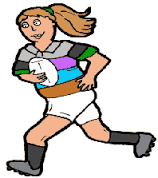 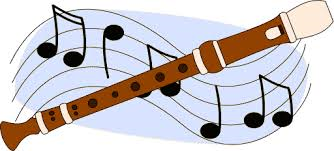 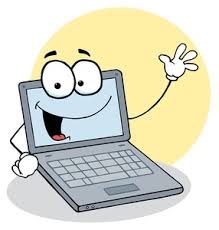 Breakfast Club8-8.40Lunch Time ClubAfter School Club3.30-4.30MondayJudo Year 4/5/6 Cricket 4/5/6 NUFC – School Team -  TuesdayAthletics Club Year 3/4 WednesdayRounders – 5/6Thursday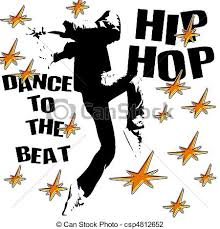 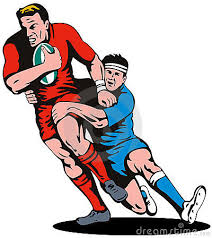 Book Club KS2 Rugby Rec KS1NUFC – KS1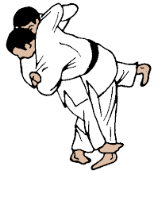 